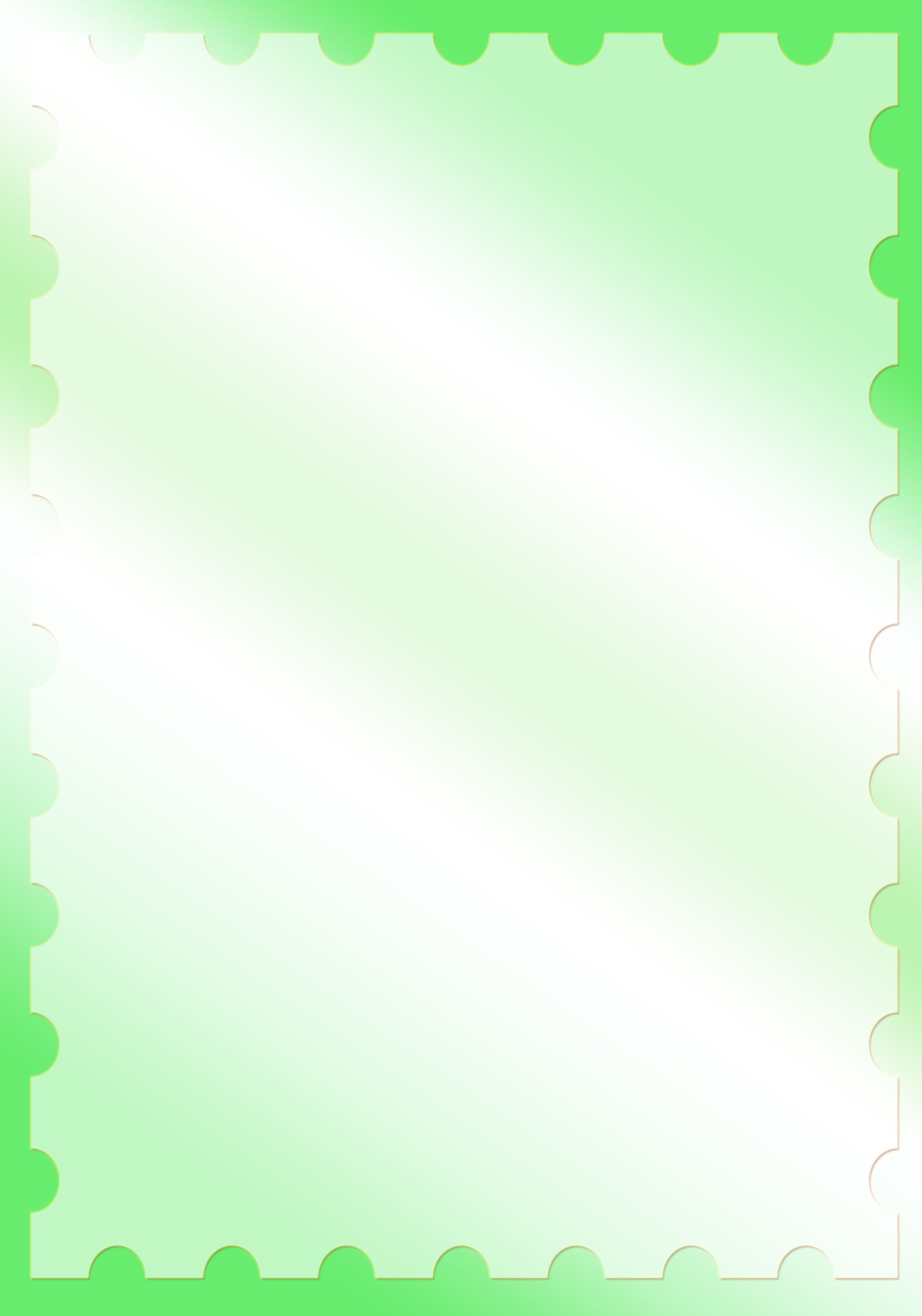 Методики использования дидактической игры «Если хочешь быть здоровым…»    Задачи:-расширять представление детей о здоровом образе жизни, учить рассуждать, делать выводы;-развитие интеллекта, смекалки, познавательного интереса к фольклорным и авторским высказываниям;-развивать речь детей, учить отвечать полными ответами, развивать логическое мышление;-воспитывать желание заботится о своем здоровье.Данный дидактический материал включает в себя три игры:Игра «Советы доктора»Прочитайте детям советы доктора Айболита в стихах. Обсудите с ними, что нужно делать, чтобы быть здоровыми.Игра «Загадки о здоровье»Прочитайте детям загадки, связанные со здоровьем и здоровым образом жизни. Дайте возможность им порассуждать. Затем проверьте ответы детей, нажав кнопку «ОТВЕТ»Игра «Закончи пословицу!»Прочитайте детям пословицы, связанные со здоровьем и здоровым образом жизни. Дайте возможность им порассуждать о смысле пословицы. При выборе правильного ответа, зазвучит соответствующий сигнал, и ответ появится в окошке с вопросом.В конце игры, когда все задания будут выполнены, зазвучит весёлая музыка. Предложите детям провести физминутку «ВЕСЁЛАЯ ЗАРЯДКА С МАШЕЙ»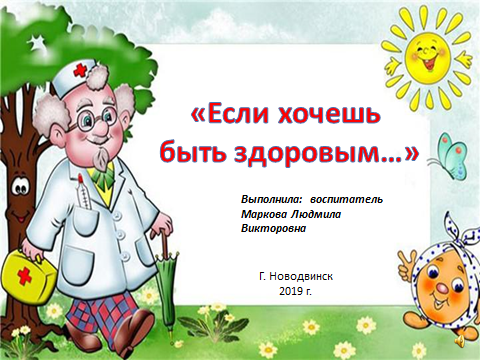 Цель: формирование представлений детей о здоровом образе жизни, путем осмысления пословиц, загадок и поговорок